           НИНІ ОСІНЬ НАС ЧАРУЄ ,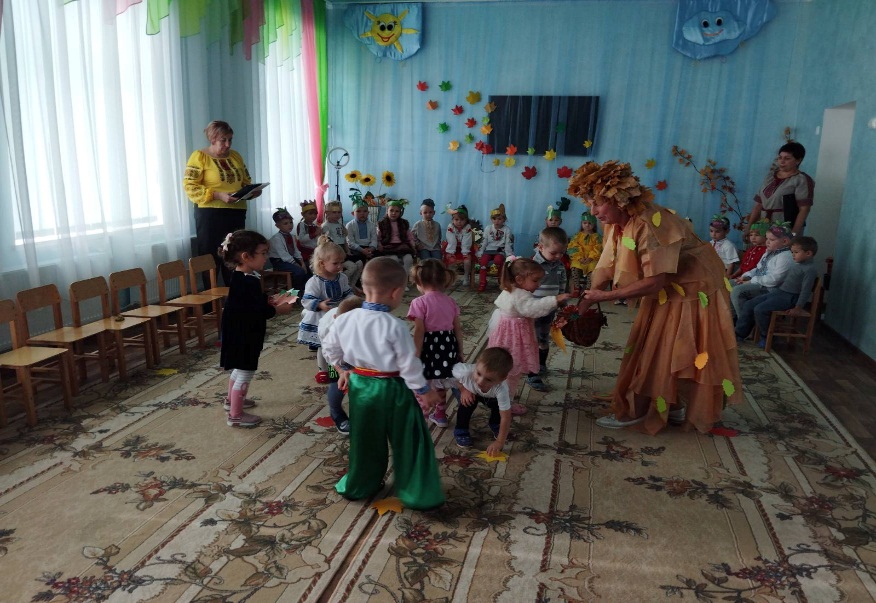 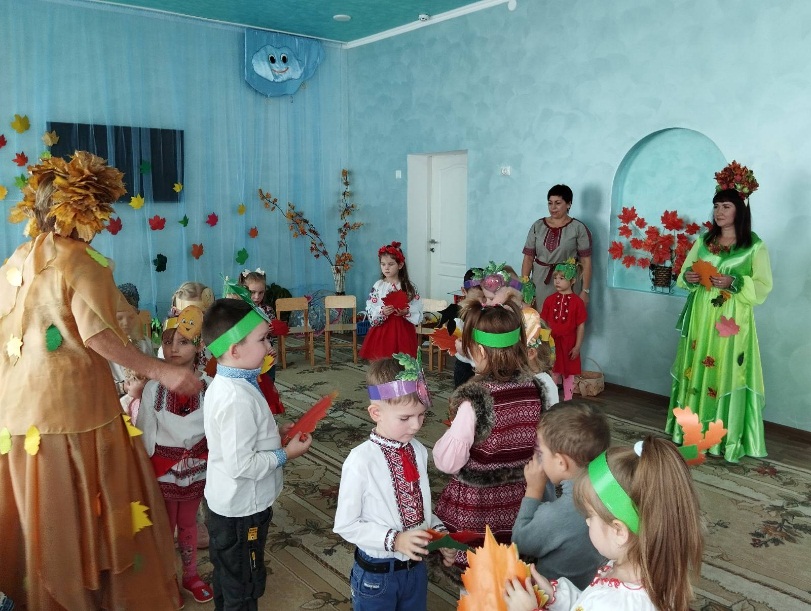 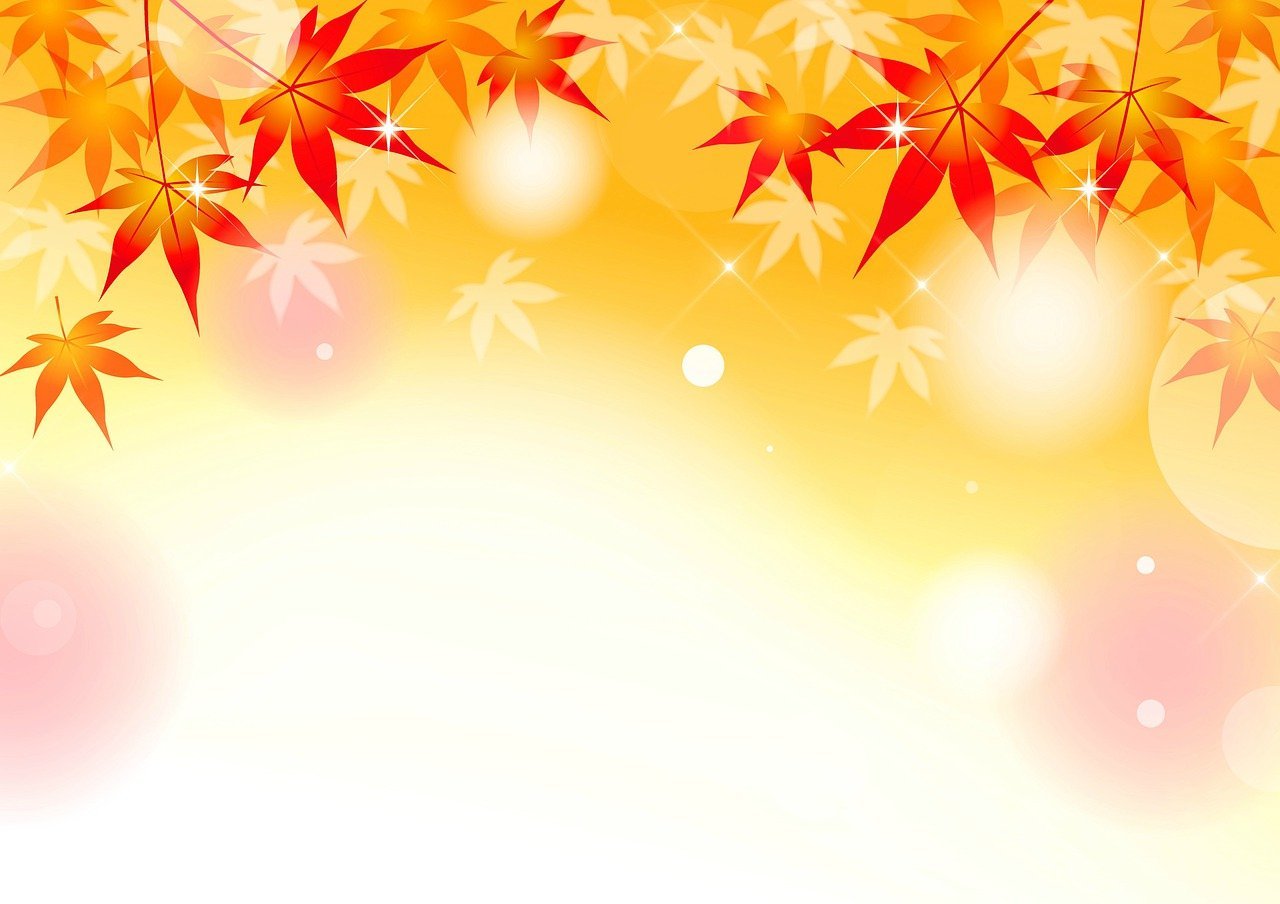       НЕПОВТОРНА, ЧАРІВНА, РІЗНІ БАРВИ НА  ДАРУЄІ ДИВУЄ НАС ВОНА.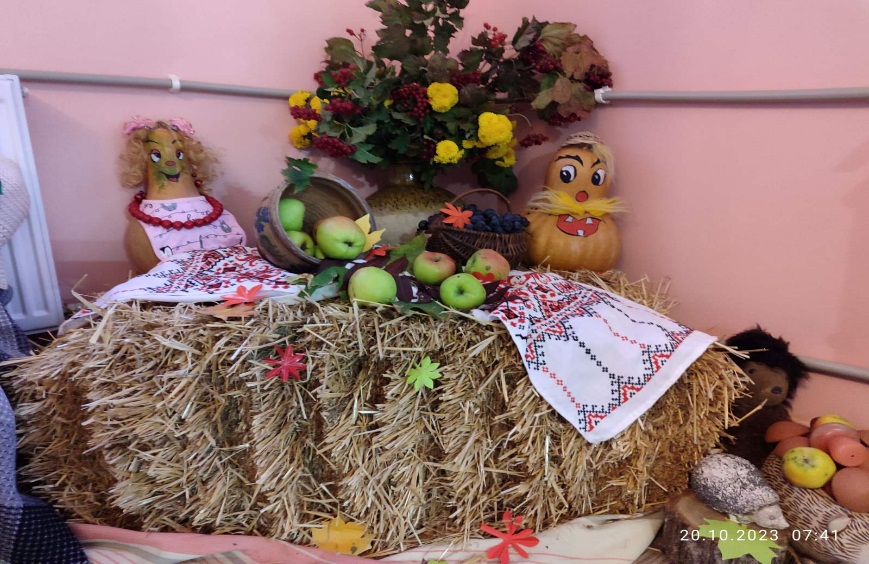 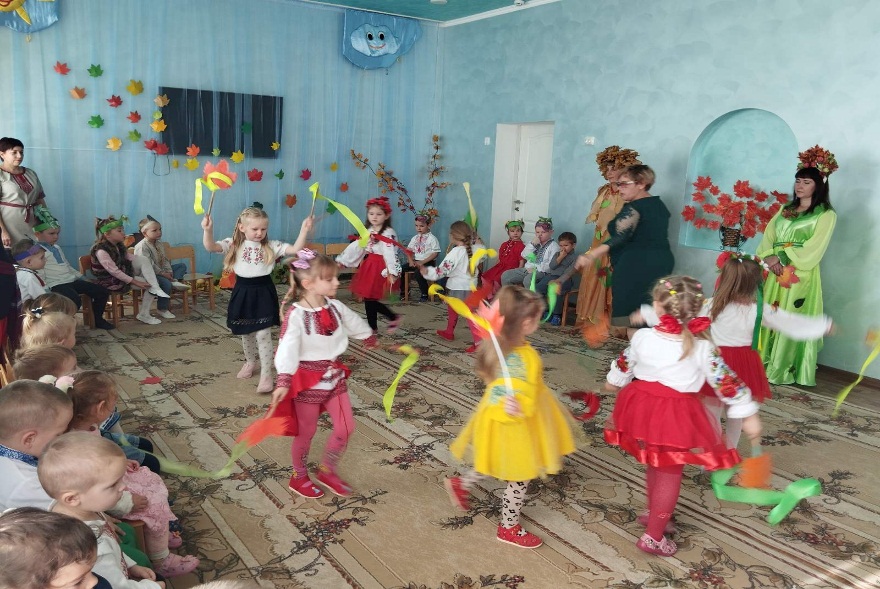 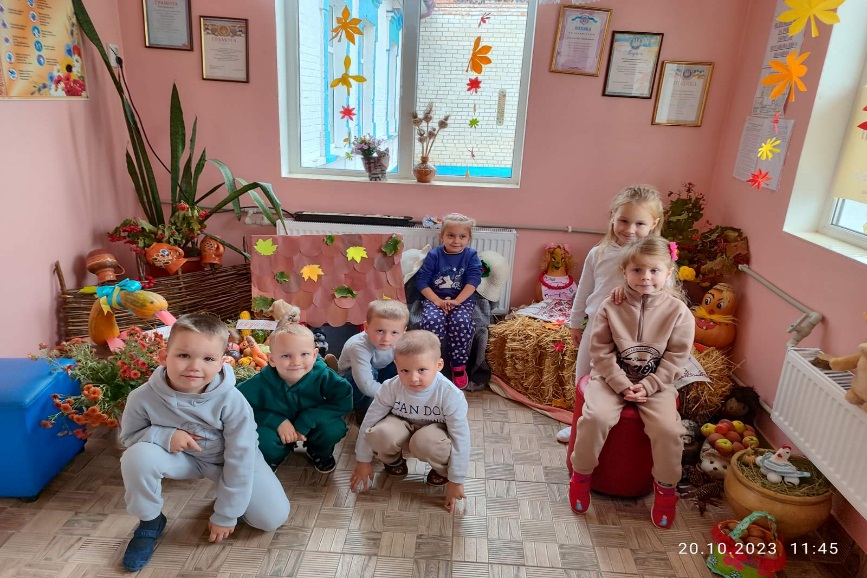 